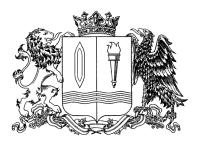 ПРАВИТЕЛЬСТВО ИВАНОВСКОЙ ОБЛАСТИПОСТАНОВЛЕНИЕВ соответствии с Федеральным законом от 13.07.2015 № 220-ФЗ                              «Об организации регулярных перевозок пассажиров и багажа автомобильным транспортом и городским наземным электрическим транспортом в Российской Федерации и о внесении изменений                         в отдельные законодательные акты Российской Федерации», законами Ивановской области от 11.04.2011 № 25-ОЗ «Об организации транспортного обслуживания населения на территории Ивановской области» и от 20.12.2019 № 83-ОЗ «О перераспределении отдельных полномочий в сфере организации регулярных перевозок пассажиров                и багажа автомобильным транспортом на территории городского округа Иваново между органами местного самоуправления городского округа Иваново и органами государственной власти Ивановской области», постановлением Правительства Ивановской области от 01.04.2020                  № 159-п «О порядке согласования между уполномоченным органом исполнительной власти Ивановской области и уполномоченным органом местного самоуправления муниципального образования Ивановской области установления или изменения муниципального маршрута регулярных перевозок либо межмуниципального маршрута регулярных перевозок, имеющих два и более общих остановочных пункта с ранее установленным соответственно муниципальным маршрутом регулярных перевозок, межмуниципальным маршрутом регулярных перевозок                  на территории Ивановской области», постановлением правительства Ивановской области от 15.12.2021 № 640-п «Об утверждении порядка подготовки документа планирования регулярных перевозок пассажиров            и багажа автомобильным транспортом по муниципальным маршрутам регулярных перевозок в городском округе Иваново, включенным в реестр муниципальных маршрутов регулярных перевозок города Иванова                  по состоянию на 31 декабря 2019 года (в том числе внесения в него изменений), Правительство Ивановской области п о с т а н о в л я е т:1. Утвердить Порядок установления, изменения, отмены межмуниципальных маршрутов регулярных перевозок пассажиров 
и багажа автомобильным транспортом и городским наземным электрическим транспортом на территории Ивановской области, муниципальных маршрутов регулярных перевозок пассажиров  и багажа автомобильным транспортом на территории городского округа Иваново 
(в том числе порядка рассмотрения заявлений юридических лиц, индивидуальных предпринимателей, участников договора простого товарищества об установлении, изменении либо отмене данных маршрутов, а также оснований для отказа в установлении либо изменении данных маршрутов, оснований для отмены данных маршрутов) 
(далее – Порядок), согласно приложению.2. Признать утратившим силу постановление Правительства Ивановской области от 01.02.2017 № 13-п «Об утверждении Порядка установления, изменения, отмены межмуниципальных маршрутов регулярных перевозок пассажиров и багажа автомобильным транспортом на территории Ивановской области».Приложениек постановлению Правительства Ивановской областиот ______________ № _______-пП о р я д о к установления, изменения, отмены межмуниципальных маршрутов регулярных перевозок пассажиров и багажа автомобильным транспортом и городским наземным электрическим транспортом              на территории Ивановской области, муниципальных маршрутов регулярных перевозок пассажиров и багажа автомобильным транспортом на территории городского округа Иваново (в том числе порядка рассмотрения заявлений юридических лиц, индивидуальных предпринимателей, участников договора простого товарищества 
об установлении, изменении либо отмене данных маршрутов, а также оснований для отказа в установлении либо изменении данных маршрутов, оснований для отмены данных маршрутов) 1. Общие положения1.1. Настоящий Порядок определяет процедуру установления, изменения, отмены межмуниципальных маршрутов регулярных перевозок пассажиров и багажа автомобильным транспортом                           и городским наземным электрическим транспортом на территории Ивановской области (далее – межмуниципальный маршрут), муниципальных маршрутов регулярных перевозок пассажиров и багажа автомобильным транспортом на территории городского округа Иваново (далее – муниципальный маршрут), в том числе порядок рассмотрения заявлений юридических лиц, индивидуальных предпринимателей, участников договора простого товарищества об установлении, изменении либо отмене данных маршрутов, а также основания для отказа                           в установлении либо изменении данных маршрутов, основания                      для отмены данных маршрутов. 1.2. Понятия и термины, используемые в настоящем Порядке, применяются в тех же значениях, что и в Федеральном законе от 13.07.2015 № 220-ФЗ «Об организации регулярных перевозок пассажиров и багажа автомобильным транспортом и городским наземным электрическим транспортом в Российской Федерации и о внесении изменений в отдельные законодательные акты Российской Федерации» (далее – Федеральный закон от 13.07.2015 № 220-ФЗ).1.3. Настоящий Порядок не применяется при введении временных ограничений при прекращении движения транспортных средств                    на автомобильных дорогах общего пользования местного значения                  в городском округе Иваново в соответствии со статьей 30 Федерального закона от 08.11.2007 № 257-ФЗ «Об автомобильных дорогах                                    и о дорожной деятельности в Российской Федерации и о внесении изменений в отдельные законодательные акты Российской Федерации».1.4. Решение об установлении, изменении и отмене межмуниципального маршрута, муниципального маршрута принимается Департаментом дорожного хозяйства и транспорта Ивановской области (далее - Департамент).1.5. Установление, изменение, отмена межмуниципального маршрута, муниципального маршрута осуществляется по инициативе Департамента, органа местного самоуправления муниципального образования Ивановской области, юридического лица, индивидуального предпринимателя, уполномоченного участника договора простого товарищества, имеющих намерение осуществлять или осуществляющих регулярные перевозки (далее – Инициатор).2. Установление, изменение, отмена межмуниципального маршрута, муниципального маршрута 2.1. Инициатор (за исключением Департамента), представляет                в Департамент заявление об установлении межмуниципального маршрута, муниципального маршрута, которое включает в себя следующие сведения:1) наименование, место нахождения (для юридического лица), фамилия, имя и, если имеется, отчество, место жительства 
(для индивидуального предпринимателя), идентификационный номер налогоплательщика, почтовый адрес (адрес электронной почты), контактные телефоны;2) наименование межмуниципального маршрута, муниципального маршрута в виде наименований начального остановочного пункта                    и конечного остановочного пункта, наименования и места нахождения промежуточных остановочных пунктов по указанному маршруту, расстояние между промежуточными остановочными пунктами;3) протяженность межмуниципального маршрута, муниципального маршрута;4) наименования улиц и автомобильных дорог, по которым предполагается движение транспортных средств между остановочными пунктами; 5) время начала, окончания работы, количество ежедневных (оборотных) рейсов;6) виды транспортных средств, классы транспортных средств, максимальное количество транспортных средств каждого из таких классов, а также максимальные высота, ширина и полная масса транспортных средств каждого из таких классов, сведения                               о пассажировместимости транспортных средств;7) экологические характеристики транспортных средств, которые предполагается использовать для регулярных перевозок 
по межмуниципальному маршруту, муниципальному маршруту.2.1.1. К заявлению об установлении межмуниципального маршрута, муниципального маршрута прилагаются:1) схема устанавливаемого межмуниципального маршрута, муниципального маршрута в виде графического условного изображения  с указанием характерных дорожных объектов и опасных участков автомобильных дорог (наименование улиц и автомобильных дорог                  по пути следования, примыканий автомобильных дорог, перекрестков, железнодорожных переездов, мостов, путепроводов);2) планируемое расписание регулярных перевозок                              (далее – расписание) для каждого остановочного пункта 
по межмуниципальному маршруту, муниципальному маршруту в виде таблицы с указанием времени отправления от каждого остановочного пункта.2.2. Инициатор (за исключением Департамента), представляет 
в Департамент заявление об изменении межмуниципального маршрута, муниципального маршрута, которое включает в себя следующие сведения:1) наименование, место нахождения (для юридического лица), фамилия, имя и, если имеется, отчество, место жительства                              (для индивидуального предпринимателя), идентификационный номер налогоплательщика, почтовый адрес (адрес электронной почты), контактные телефоны;2) порядковый номер и наименование межмуниципального маршрута, муниципального маршрута, указанные в реестре муниципальных маршрутов регулярных перевозок города Иваново, реестре межмуниципальных маршрутов регулярных перевозок Ивановской области (далее – Реестр);3) предлагаемые изменения, включаемые в состав межмуниципального маршрута, муниципального маршрута, остановочных пунктов, улиц и автомобильных дорог, протяженность маршрута, по которым предполагается движение транспортных средств между остановочными пунктами, расписания, классы транспортных средств, максимальное количество транспортных средств каждого                 из таких классов по максимальной высоте, ширине или полной массе;4) наименования и места нахождения новых остановочных пунктов                     по межмуниципальному маршруту, муниципальному маршруту                  (при наличии), а в случае, если эти остановочные пункты расположены           на территории автовокзалов, автостанций, наименования и места расположения соответствующих автовокзалов, автостанций.	2.2.1. К заявлению об изменении межмуниципального маршрута, муниципального маршрута, прилагаются:	1) схема предполагаемого к изменению межмуниципального маршрута, муниципального маршрута в виде графического условного изображения с указанием характерных дорожных объектов и опасных участников автомобильных дорог (наименования улиц и автомобильных дорог по пути следования, примыканий автомобильных дорог, перекрестков, железнодорожных переездов, мостов, путепроводов);	2) планируемое расписание для каждого остановочного пункта                       по межмуниципальному маршруту, муниципальному маршруту в виде таблицы с указанием времени отправления от каждого остановочного пункта. 2.3. Инициатор (за исключением Департамента), представляет 
в Департамент заявление об отмене межмуниципального маршрута, муниципального маршрута, которое включает в себя следующие сведения:1) наименование, место нахождения (для юридического лица), фамилия, имя и, если имеется, отчество, место жительства                              (для индивидуального предпринимателя), идентификационный номер налогоплательщика, почтовый адрес (адрес электронной почты), контактные телефоны;	2) порядковый номер и наименование межмуниципального маршрута, муниципального маршрута, указанные в Реестре соответствующих маршрутов;	3) основания для отмены межмуниципального маршрута, муниципального маршрута.2.4. В случае если заявление об установлении, изменении или отмене межмуниципального маршрута, муниципального маршрута представлено участником договора простого товарищества, сведения, предусмотренные подпунктом 1 пункта 2.1, подпунктом 1 пункта 2.2, подпунктом 1 пункта 2.3 настоящего Порядка, указываются в отношении каждого участника данного товарищества. К указанному заявлению прилагается копия договора простого товарищества. 2.5. Заявление об установлении, изменении или отмене межмуниципального маршрута, муниципального маршрута                               и прилагаемые к нему документы представляются непосредственно                 в Департамент или направляются заказным почтовым отправлением               с уведомлением о вручении.2.6. В случае если межмуниципальный маршрут, муниципальный маршрут устанавливается, изменяется, отменяется по инициативе Департамента, Департамент подготавливает предложение об установлении, изменении, отмене межмуниципального маршрута, муниципального маршрута, которое включает в себя сведения, предусмотренные подпунктами 1-7 пункта 2.1, подпунктами 1-4 пункта 2.2, подпунктами 1-3 пункта 2.3 настоящего Порядка, к которому прилагаются документы указанные в пунктах 2.1.1, 2.2.1, в течение 10 рабочих дней, со дня принятия решения о необходимости установления, изменения, отмены маршрута. 2.7. В течение 3 рабочих дней со дня представления заявления                об установлении, изменении, отмене межмуниципального маршрута, муниципального маршрута и прилагаемых к нему документов Департамент принимает решение о приеме указанного заявления                      и прилагаемых к нему документов либо в случае, если это заявление оформлено с нарушением требований, установленных пунктами 2.1, 2.2, 2.3 или пунктом 2.4 настоящего Порядка, и (или) документы, предусмотренные соответственно пунктами 2.1.1 и 2.2.1 настоящего Порядка, представлены не в полном объеме, решение о возврате указанного заявления и прилагаемых к нему документов 
с мотивированным обоснованием причин возврата.В случае устранения Инициатором нарушений, явившихся основанием для принятия Департаментом решения о возврате заявления                         об установлении, изменении, отмене межмуниципального маршрута, муниципального маршрута и прилагаемых к нему документов, за ним сохраняется право повторного обращения в Департамент с заявлением               об установлении, изменении, отмене межмуниципального маршрута, муниципального маршрута в соответствии с настоящим Порядком.2.8. В срок, не превышающий 60 дней со дня приема заявления                 об установлении, изменении, отмене межмуниципального маршрута, муниципального маршрута Департамент рассматривает указанное заявление и прилагаемые к нему документы в порядке, установленном пунктами 3.1 – 3.6 настоящего Порядка, и принимает решение                          об установлении, изменении, отмене межмуниципального маршрута, муниципального маршрута либо об отказе в установлении, изменении, отмене данного межмуниципального маршрута, муниципального маршрута, оформленное правовым актом Департамента.2.8.1. О принятом решении об установлении, изменении, отмене межмуниципального маршрута, муниципального маршрута либо                     об отказе в установлении, изменении, отмене межмуниципального маршрута, муниципального маршрута Департамент в течение 5 дней со дня принятия указанного решения уведомляет в письменной форме Инициатора. В уведомлении об отказе в установлении, изменении, отмене межмуниципального маршрута, муниципального маршрута указываются основания отказа, предусмотренные пунктами 3.4, 3.5 настоящего Порядка.2.8.2. В случае принятия решения об установлении или изменении межмуниципального маршрута, муниципального маршрута, Департамент в течение 7 рабочих дней со дня принятия данного решения вносит сведения об установлении или изменении данного маршрута в Реестр соответствующих маршрутов;Департамент в течение 7 рабочих дней со дня принятия решения об отмене межмуниципального маршрута, муниципального маршрута исключает сведения о данном межмуниципальном маршруте, муниципальном маршруте из Реестра соответствующих маршрутов.2.9. Межмуниципальный маршрут, муниципальный маршрут считается установленным или измененным со дня включения предусмотренных пунктами 1 - 10 части 1 статьи 26 Федерального закона от 13.07.2015 № 220-ФЗ «Об организации регулярных перевозок пассажиров и багажа автомобильным транспортом и городским наземным электрическим транспортом в Российской Федерации и о внесении изменений в отдельные законодательные акты Российской Федерации» сведений о данном межмуниципальном маршруте, муниципальном маршруте в Реестр соответствующих маршрутов или изменения таких сведений в этом реестре.Межмуниципальный маршрут, муниципальный маршрут считается отмененным со дня исключения Департаментом сведений о данном межмуниципальном маршруте, муниципальном маршруте из реестра соответствующих маршрутов. 2.10. В случае возникновения чрезвычайной ситуации, вызвавшей прекращение функционирования автовокзалов, автостанций, временное ограничение движения транспортных средств по автомобильным дорогам или по размещенным на них искусственным дорожным сооружениям, юридическое лицо, индивидуальный предприниматель или участники договора простого товарищества, осуществляющие регулярные перевозки по межмуниципальному маршруту, муниципальному маршруту вправе изменить данный межмуниципальный маршрут, муниципальный маршрут на срок до 30 дней со дня возникновения чрезвычайной ситуации. Юридическое лицо, индивидуальный предприниматель 
или уполномоченный участник договора простого товарищества обязаны                в течение 24 часов с момента возникновения чрезвычайной ситуации уведомить в письменной форме о таком изменении Департамент                       и владельцев остановочных пунктов, включенных в состав измененного межмуниципального маршрута, муниципального маршрута.Департамент не позднее дня, следующего за днем получения данного уведомления, сообщает об изменении межмуниципального маршрута, муниципального маршрута органам местного самоуправления муниципальных образований Ивановской области, по территории которых проходит межмуниципальный маршрут, муниципальный маршрут.Владельцы остановочных пунктов, включенных в состав измененного межмуниципального маршрута, муниципального маршрута, обязаны не позднее дня, следующего за днем получения уведомления, указанного в абзаце первом настоящего пункта, разместить сведения              об изменении межмуниципального маршрута, муниципального маршрута на остановочных пунктах или на официальном сайте в информационно-телекоммуникационной сети Интернет в целях информирования граждан.Изменение межмуниципального маршрута, муниципального маршрута на срок, превышающий 30 дней, осуществляется в порядке, установленном пунктами 2.1 - 2.9 настоящего Порядка.3. Рассмотрение заявления (предложения) об установлении, изменении или отмене межмуниципального маршрута, муниципального маршрута3.1. При поступлении в Департамент заявления об изменении, отмене межмуниципального маршрута, муниципального маршрута                от органа местного самоуправления муниципального образования Ивановской области, либо Департаментом принято решение                              о необходимости изменения, отмены межмуниципального маршрута, муниципального маршрута, Департамент, в течение 3 рабочих дней со дня принятия указанного заявления или со дня истечения срока, указанного в пункте 2.6 настоящего Порядка, направляет юридическому лицу, индивидуальному предпринимателю, уполномоченному участнику договора простого товарищества, осуществляющему регулярные перевозки по  предполагаемому к изменению, отмене межмуниципальному маршруту, муниципальному маршруту запрос с  целью получения его согласия на  изменение, отмену данного маршрута.3.2. В целях принятия решения об установлении, изменении, отмене межмуниципального маршрута, муниципального маршрута, либо 
об отказе в установлении, изменении, отмене межмуниципального маршрута, муниципального маршрута Департамент:- в течение 20 рабочих дней со дня истечения срока, указанного                в абзаце 1 пункта 2.7 или пункте 2.6 настоящего Порядка, осуществляет           в соответствии с постановлением Правительства Ивановской области от 01.04.2020 № 159-п «О порядке согласования между уполномоченным органом исполнительной власти Ивановской области и уполномоченным органом местного самоуправления муниципального образования Ивановской области установления или изменения муниципального маршрута регулярных перевозок либо межмуниципального маршрута регулярных перевозок, имеющих два и более общих остановочных пункта с ранее установленным соответственно муниципальным маршрутом регулярных перевозок, межмуниципальным маршрутом регулярных перевозок на территории Ивановской области» согласование установления, изменения межмуниципального маршрута, муниципального маршрута имеющего два и более общих остановочных пунктов с ранее установленными муниципальными маршрутами,                      с уполномоченными органами местного самоуправления муниципальных образований Ивановской области, установивших данные маршруты. - в течение 10 рабочих дней со дня истечения срока, указанного               в абзаце 1 пункта 2.7, пункте 2.6 настоящего Порядка, создает комиссию по обследованию межмуниципальных маршрутов, муниципальных маршрутов (далее - Комиссия).Информация о создании Комиссии размещается на официальном сайте Департамента в информационно-телекоммуникационной сети Интернет в течение 3 дней со дня истечения срока, указанного в абзаце 1 пункта 2.7, пункте 2.6 настоящего Порядка.В работе Комиссии участвуют сотрудники Департамента, представители органов местного самоуправления муниципальных образований Ивановской области, по территории которых проходит межмуниципальный маршрут, муниципальный маршрут,                                     а также представители консультативного общественного совета перевозчиков при управлении по транспорту, связи и информационным технологиям Администрации города Иванова, в случае поступления              от них соответствующих предложений.Представители консультативного общественного совета перевозчиков при управлении по транспорту, связи и информационным технологиям Администрации города Иванова в течение 7 дней со дня размещения информации о создании Комиссии на официальном сайте Департамента в информационно-телекоммуникационной сети Интернет вправе представить в Департамент заявление о желании принять участие в работе Комиссии.Заявление о желании принять участие в работе Комиссии (с подтверждением полномочий представителя консультативного общественного совета перевозчиков при управлении по транспорту, связи и информационным технологиям Администрации города Иванова) может быть представлено (направлено) в Департамент одним из следующих способов:непосредственное представление;направление почтовой связью;направление в электронной форме по телекоммуникационным каналам связи.3.3. В течение 10 дней со дня истечения срока, указанного                       в абзаце 4 пункта 3.2 настоящего Порядка, Комиссия проводит обследование устанавливаемого или предлагаемого к изменению, отмене межмуниципального маршрута, муниципального маршрута с целью выявления наличия или отсутствия оснований для отказа в установлении, изменении, отмене межмуниципального маршрута, муниципального маршрута, указанных в пунктах 3.3.1, 3.3.2 настоящего Порядка. По результатам проведённого обследования Комиссией в течение 3 рабочих дней со дня окончания обследования составляется акт обследования устанавливаемого, предлагаемого к изменению, отмене межмуниципального маршрута, муниципального маршрута, содержащий заключение о возможности (невозможности) установления, изменения, отмены межмуниципального маршрута, муниципального маршрута, подписываемый всеми членами Комиссии. 3.3.1. Комиссия дает заключение о невозможности установления, изменения межмуниципального маршрута, муниципального маршрута                         по следующим основаниям:1) несоответствие предлагаемого к изменению, установлению межмуниципального маршрута, муниципального маршрута требованиям безопасности дорожного движения, установленным нормативными правовыми актами Российской Федерации;2) несоответствие предлагаемого к изменению, установлению межмуниципального маршрута, муниципального маршрута техническому состоянию улиц, автомобильных дорог, по которым планируется прохождение межмуниципального маршрута, муниципального маршрута, и размещенных на них искусственных дорожных сооружений максимальной полной массе и (или) габаритам транспортных средств, которые предлагается использовать для осуществления регулярных перевозок по данному межмуниципальному маршруту, муниципальному маршруту;3) дублирование предлагаемого к изменению, установлению межмуниципального маршрута, муниципального маршрута более чем 50% существующих муниципальных маршрутов и (или) межмуниципальных маршрутов.3.3.2. Комиссия дает заключение о невозможности отмены межмуниципального маршрута, муниципального маршрута по следующим основаниям:1) если предполагаемый к отмене межмуниципальный маршрут соединяет областной и районный центры при отсутствии альтернативных межмуниципальных маршрутов; 2) если предполагаемый к отмене муниципальный маршрут является единственным маршрутом регулярных перевозок, обеспечивающим транспортную доступность населения отдаленных районов города.3.4. Департамент принимает решение об отказе в установлении, изменении межмуниципального маршрута, муниципального маршрута по следующим основаниям:- наличие в заявлении об установлении, изменении межмуниципального маршрута, муниципального маршрута недостоверных сведений;- наличие заключения комиссии о невозможности установления, изменения межмуниципального маршрута, муниципального маршрута;- отсутствие согласования, предусмотренного абзацем 2 пункта 3.2 настоящего Порядка.3.5. Департамент принимает решение об отказе в отмене межмуниципального маршрута, муниципального маршрута                          по следующим основаниям:1) при отсутствии оснований, предусмотренных пунктом 3.6. настоящего Порядка;2) наличие заключения Комиссии о невозможности отмены межмуниципального маршрута, муниципального маршрута. 3.6. Департамент принимает решение об отмене межмуниципального маршрута, муниципального маршрута по следующим основаниям:1) несоответствие межмуниципального маршрута, муниципального маршрута требованиям безопасности дорожного движения, установленным нормативными правовыми актами Российской Федерации;2) отмена межмуниципального маршрута, муниципального маршрута регулярных перевозок предусмотрена документом планирования регулярных перевозок.от _______________ № _______-пг. ИвановоОб утверждении Порядка установления, изменения, отмены межмуниципальных маршрутов регулярных перевозок пассажиров               и багажа автомобильным транспортом и городским наземным электрическим транспортом на территории Ивановской области, муниципальных маршрутов регулярных перевозок пассажиров                   и багажа автомобильным транспортом на территории городского округа Иваново (в том числе порядка рассмотрения заявлений юридических лиц, индивидуальных предпринимателей, участников договора простого товарищества об установлении, изменении либо отмене данных маршрутов, а также оснований для отказа                           в установлении либо изменении данных маршрутов, оснований             для отмены данных маршрутов)ГубернаторИвановской областиС.С. Воскресенский